ATENCION INTEGRAL A LA PRIMERA INFANCIA CENTRO ZONAL FUSAGASUGA 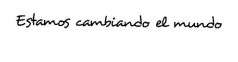 TRABAJAMOS CON CALIDAD Y TRANSPARENCIA POR EL DESARROLLO Y LA PROTECCIÓN INTEGRAL DE LA PRIMERA INFANCIA, LA NIÑEZ, LA ADOLESCENCIA Y EL BIENESTAR DE LAS FAMILIAS COLOMBIANAS. MESA PÚBLICA 2016 FECHA:  22 de septiembreLUGAR: Auditorio de Casa de La Cultura, Municipio de San BernardoHORA:   8:00 amCONTACTO: Jenny Elizabeth Gonzalez Rubio.  Teléfono 8673529 Ext. 174000OBJETIVO  Promover espacios de dialogo y participación entre los distintos actores gubernamentales y de la sociedad a fin de evaluar, y presentar alternativas de cualificación del servicio de atención a la primera infancia en el Municipio de San Bernardo.AGENDA  Palabras de bienvenida a cargo de la Dra. Jenny Elizabeth Gonzalez Rubio Coordinadora del ICBF CZ FusagasugáSocialización objetivo mesa pública Presentación programas de atención integral a la primera infancia por parte del ICBF Intervención operadores primera infancia Bienestarina Refrigerio  Conversatorio con los asistentes Compromisos  ATENCION INTEGRAL A LA PRIMERA INFANCIA El ICBF, en el marco de lo definido en el artículo 29 de la Ley 1098 de 2006 – Código de la Infancia y la Adolescencia, asume la atención de los niños, desde la gestación hasta los 5 años de edad, garantizando de manera holística su derecho a la educación inicial, el cuidado, la salud y nutrición, la protección y participación, a través de una intervención en las dimensiones del desarrollo infantil temprano.  MODALIDADES DE ATENCIÓN MODALIDADES TRADICIONALES: En esta modalidad se brinda atención, cuidado, protección, salud, nutrición y se favorece el desarrollo psicosocial a los niños y niñas, través de las madres comunitarias.MODALIDADES INTEGRALES Es un espacio  especializado donde se presta un servicio de educación inicial y cuidado calificado, mediante el desarrollo de 6 componentes de atención: familia, salud y nutrición, pedagógico, talento humano, ambientes educativos y protectores, administración y gestión; promoviendo una atención integral de calidad en donde se adelantan acciones y gestiones para garantizar el adecuado desarrollo de los niños.  A través de la estrategia de cero a siempre, se realiza una inversión de recursos considerables en pro del bienestar de los niños, niñas y sus familias de los municipios bajo las siguientes modalidades de atención (ver Grafica No. 1): Grafica No. 1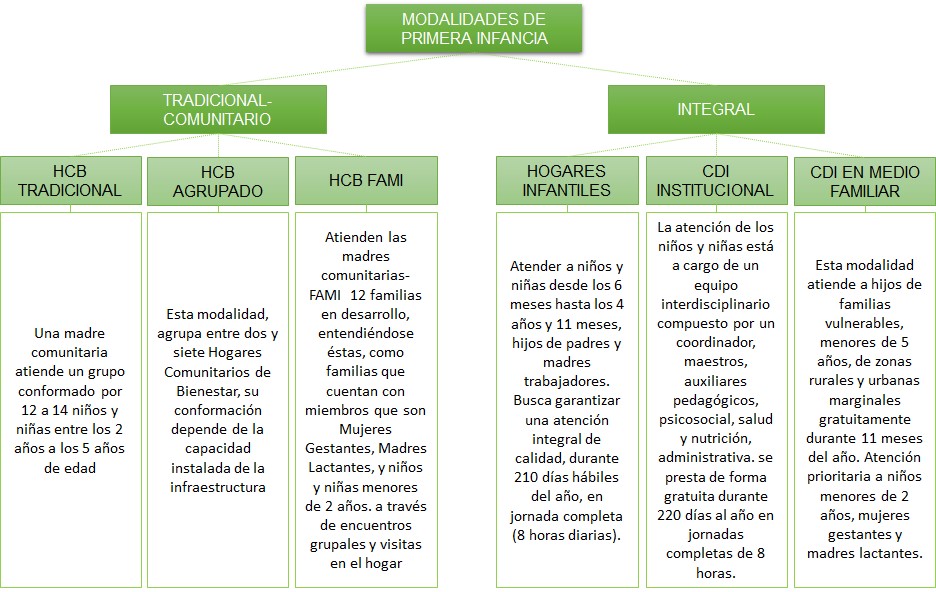 PROGRAMAS DE PRIMERA INFANCIA POR MUNICIPIO  BIENESTARINAEste producto es distribuido de forma gratuita en todo el territorio nacional por el Instituto Colombiano de Bienestar Familiar, a través de 4.600 puntos en todos los municipios del país, utilizando medios de transporte terrestre, acuático y aéreo, en recorridos que en muchos casos toman varios días.  PRESENTACION DEL PRODUCTO Bienestarina Tradicional:  La Bienestarina® es un alimento complementario de la leche materna a partir de los 6 meses de edad, y adicionalmente, gracias a sus excelentes propiedades nutricionales, puede ser consumido por las mujeres embarazadas, madres en lactancia, el adulto mayor y en general personas con deficiencias nutricionales, que sean beneficiarias de los programas del Instituto Colombiano de Bienestar Familiar.  La Bienestarina como alimento de Alto Valor Nutricional complementa la alimentación de beneficiarios atendidos en los programas del ICBF, este complemento es un apoyo fundamental para mejorar su alimentación y cubrir parte de sus necesidades en nutrientes. Este producto es elaborado por el Instituto Colombiano de Bienestar Familiar – ICBF - y es entregado a la población vulnerable del País, a través de los programas del Instituto. La fabricación, el procesamiento, envase, almacenamiento, transporte y distribución se ciñen a los principios de las Buenas Prácticas de Manufactura sujetos a controles de calidad y todas las materias primas y demás insumos utilizados para la fabricación cumplen con los requisitos para garantizar la inocuidad del alimento.  MODALIDADES DE ATENCION QUE OFRECEN BINESTARINA Hogares Comunitarios AgrupadosHogares Comunitarios TradicionalesHogares Comunitarios FAMICDI en medio familiar. Hogares Gestores COSTO DE BIENESTARINA YOLANDA PARDO PARDOCoordinadora (E)ICBF C.Z FusagasugáSAN BERNARDOSAN BERNARDONo. CONTRATO OPERADOR MODALIDAD UNIDADES CUPOS VALOR CUPO MES MODALIDAD TRADICIONAL MODALIDAD TRADICIONAL 25-18-2016-520ASOCIACION DE HOGARES COMUNITARIOS DE BIENESTAR FAMILIAR NIÑOS SAN BERNARDINOSHCB-TRADICIONAL 224$ 142.459  25-18-2016-445ASOCIACION DE HOGARES COMUNITARIOS DE BIENESTAR FAMILIAR NIÑOS SAN BERNARDINOSHCA-AGRUPADOS560$142.45925-18-2016-526 ASOCIACION DE HOGARES COMUNITARIOS DE BIENESTAR FAMILIAR NIÑOS SAN BERNARDINOSHCB-FAMI 2 24 $ 87.954  MODALIDAD INTEGRAL MODALIDAD INTEGRAL 25-18-2016-203 NUEVA ERA ECOLOGICA CDI EN MEDIO FAMILIAR 4249 $ 195.143  MES RESUMEN 2016 PRECIO KG RESUMEN 2016 PRECIO KG MES BIENESTARINA BIENESTARINA MAS MAS SABORES BIENESTARINA BIENESTARINA MAS MAS SABORES ene-16 $               5.683,00   $               6.870,00  feb-16 $               5.739,00   $               6.961,00  mar-16 $               5.695,00   $               6.931,00  abr-16 $               5.573,00   $               6.772,00  may-16 $               5.695,00   $               6.825,00  jun-16 $               6.089,00   $               7.178,00  Promedio $               5.746,00   $               6.923,00  $               5.746,00   $               6.923,00  